Positiv språkbruk på Vestskogen skole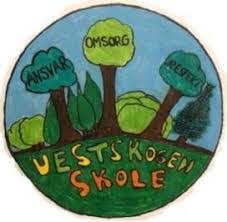 april 2019Info til hjemmene:Vestskogen skole og SFO ønsker å ha ekstra fokus på positivt språkbruk i april måned.  Målet med kampanjen vil være å få elevene til å bli mer bevisste på hvilket språkbruk som er akseptabelt. Kampanjen handler rett og slett om god folkeskikk og om å respektere og ta hensyn til hverandre. Med positivt språkbruk mener vi: komplementer, hilse på hverandre, henvende oss på en hyggelig måte, si takk og skryte av hverandre. I tillegg skal vi kalle hverandre for det vi heter og ikke bruke ord eller uttrykk som kan såre.Elevrådet har fått tilbakemeldinger fra elever på skolen om at dette bør det settes fokus på. Det vil elevrådet ta alvorlig.Elever blir påvirket av eldre søsken/andre familiemedlemmer, tv, venner, nettet, sanger/musikk og lignende. Det er viktig at det blir sagt hyggelige ting i stedet, og at man blir mer bevisst på hva man sier. Det er triveligst å bli møtt med hyggelige og vennlige ord. Dette vet vi at dere foresatte også vil at vi på skolen skal arbeide med.Elevrådet ber om at barn og voksne diskuterer disse spørsmålene hjemme:Hva er det som gjør at enkelte barn sier stygge ord til hverandre?Hvorfor tror du at noen lager kallenavn på andre?Hva er egentlig banning? Hvorfor banner man?Hva gjør du når du hører og ser at noen slenger kommentarer etter andre?Hva kan du bidra med for at skolen vår skal bli et enda bedre sted å være og lære?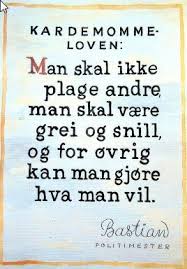 Elevrådet mener at god folkeskikk er å snakke hyggelig til hverandre.Gjør ditt beste og støtt opp under kampanjen vår! 